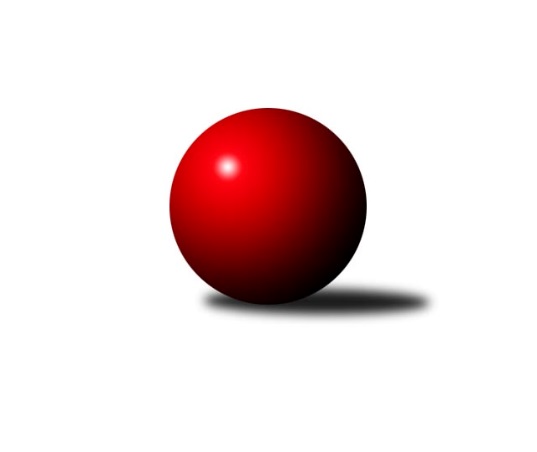 Č.1Ročník 2022/2023	28.4.2024 Severočeská divize 2022/2023Statistika 1. kolaTabulka družstev:		družstvo	záp	výh	rem	proh	skore	sety	průměr	body	plné	dorážka	chyby	1.	TJ Lokomotiva Liberec	1	1	0	0	7.0 : 1.0 	(7.0 : 5.0)	2590	2	1754	836	28	2.	TJ Jiskra Nový Bor	1	1	0	0	7.0 : 1.0 	(7.0 : 5.0)	2521	2	1768	753	50	3.	TJ Lokomotiva Ústí n. L. B	1	1	0	0	6.0 : 2.0 	(7.0 : 5.0)	2635	2	1813	822	55	4.	SKK Bohušovice B	1	1	0	0	6.0 : 2.0 	(7.0 : 5.0)	2528	2	1763	765	24	5.	SK Šluknov	1	1	0	0	6.0 : 2.0 	(6.0 : 6.0)	2518	2	1705	813	27	6.	TJ VTŽ Chomutov	1	1	0	0	5.0 : 3.0 	(7.0 : 5.0)	2630	2	1809	821	32	7.	KO Česká Kamenice	1	0	0	1	3.0 : 5.0 	(5.0 : 7.0)	2602	0	1771	831	39	8.	SK Skalice	1	0	0	1	2.0 : 6.0 	(6.0 : 6.0)	2446	0	1640	806	44	9.	TJ KK Louny	1	0	0	1	2.0 : 6.0 	(5.0 : 7.0)	2564	0	1753	811	51	10.	ASK Lovosice	1	0	0	1	2.0 : 6.0 	(5.0 : 7.0)	2527	0	1730	797	43	11.	SK Verneřice	1	0	0	1	1.0 : 7.0 	(5.0 : 7.0)	2544	0	1782	762	40	12.	TJ Kovostroj Děčín	1	0	0	1	1.0 : 7.0 	(5.0 : 7.0)	2486	0	1678	808	40Tabulka doma:		družstvo	záp	výh	rem	proh	skore	sety	průměr	body	maximum	minimum	1.	TJ Jiskra Nový Bor	1	1	0	0	7.0 : 1.0 	(7.0 : 5.0)	2521	2	2521	2521	2.	SKK Bohušovice B	1	1	0	0	6.0 : 2.0 	(7.0 : 5.0)	2528	2	2528	2528	3.	SK Šluknov	1	1	0	0	6.0 : 2.0 	(6.0 : 6.0)	2518	2	2518	2518	4.	TJ VTŽ Chomutov	1	1	0	0	5.0 : 3.0 	(7.0 : 5.0)	2630	2	2630	2630	5.	SK Skalice	0	0	0	0	0.0 : 0.0 	(0.0 : 0.0)	0	0	0	0	6.	KO Česká Kamenice	0	0	0	0	0.0 : 0.0 	(0.0 : 0.0)	0	0	0	0	7.	TJ Lokomotiva Liberec	0	0	0	0	0.0 : 0.0 	(0.0 : 0.0)	0	0	0	0	8.	TJ Kovostroj Děčín	0	0	0	0	0.0 : 0.0 	(0.0 : 0.0)	0	0	0	0	9.	TJ Lokomotiva Ústí n. L. B	0	0	0	0	0.0 : 0.0 	(0.0 : 0.0)	0	0	0	0	10.	ASK Lovosice	0	0	0	0	0.0 : 0.0 	(0.0 : 0.0)	0	0	0	0	11.	TJ KK Louny	1	0	0	1	2.0 : 6.0 	(5.0 : 7.0)	2564	0	2564	2564	12.	SK Verneřice	1	0	0	1	1.0 : 7.0 	(5.0 : 7.0)	2544	0	2544	2544Tabulka venku:		družstvo	záp	výh	rem	proh	skore	sety	průměr	body	maximum	minimum	1.	TJ Lokomotiva Liberec	1	1	0	0	7.0 : 1.0 	(7.0 : 5.0)	2590	2	2590	2590	2.	TJ Lokomotiva Ústí n. L. B	1	1	0	0	6.0 : 2.0 	(7.0 : 5.0)	2635	2	2635	2635	3.	SK Šluknov	0	0	0	0	0.0 : 0.0 	(0.0 : 0.0)	0	0	0	0	4.	SK Verneřice	0	0	0	0	0.0 : 0.0 	(0.0 : 0.0)	0	0	0	0	5.	SKK Bohušovice B	0	0	0	0	0.0 : 0.0 	(0.0 : 0.0)	0	0	0	0	6.	TJ Jiskra Nový Bor	0	0	0	0	0.0 : 0.0 	(0.0 : 0.0)	0	0	0	0	7.	TJ VTŽ Chomutov	0	0	0	0	0.0 : 0.0 	(0.0 : 0.0)	0	0	0	0	8.	TJ KK Louny	0	0	0	0	0.0 : 0.0 	(0.0 : 0.0)	0	0	0	0	9.	KO Česká Kamenice	1	0	0	1	3.0 : 5.0 	(5.0 : 7.0)	2602	0	2602	2602	10.	SK Skalice	1	0	0	1	2.0 : 6.0 	(6.0 : 6.0)	2446	0	2446	2446	11.	ASK Lovosice	1	0	0	1	2.0 : 6.0 	(5.0 : 7.0)	2527	0	2527	2527	12.	TJ Kovostroj Děčín	1	0	0	1	1.0 : 7.0 	(5.0 : 7.0)	2486	0	2486	2486Tabulka podzimní části:		družstvo	záp	výh	rem	proh	skore	sety	průměr	body	doma	venku	1.	TJ Lokomotiva Liberec	1	1	0	0	7.0 : 1.0 	(7.0 : 5.0)	2590	2 	0 	0 	0 	1 	0 	0	2.	TJ Jiskra Nový Bor	1	1	0	0	7.0 : 1.0 	(7.0 : 5.0)	2521	2 	1 	0 	0 	0 	0 	0	3.	TJ Lokomotiva Ústí n. L. B	1	1	0	0	6.0 : 2.0 	(7.0 : 5.0)	2635	2 	0 	0 	0 	1 	0 	0	4.	SKK Bohušovice B	1	1	0	0	6.0 : 2.0 	(7.0 : 5.0)	2528	2 	1 	0 	0 	0 	0 	0	5.	SK Šluknov	1	1	0	0	6.0 : 2.0 	(6.0 : 6.0)	2518	2 	1 	0 	0 	0 	0 	0	6.	TJ VTŽ Chomutov	1	1	0	0	5.0 : 3.0 	(7.0 : 5.0)	2630	2 	1 	0 	0 	0 	0 	0	7.	KO Česká Kamenice	1	0	0	1	3.0 : 5.0 	(5.0 : 7.0)	2602	0 	0 	0 	0 	0 	0 	1	8.	SK Skalice	1	0	0	1	2.0 : 6.0 	(6.0 : 6.0)	2446	0 	0 	0 	0 	0 	0 	1	9.	TJ KK Louny	1	0	0	1	2.0 : 6.0 	(5.0 : 7.0)	2564	0 	0 	0 	1 	0 	0 	0	10.	ASK Lovosice	1	0	0	1	2.0 : 6.0 	(5.0 : 7.0)	2527	0 	0 	0 	0 	0 	0 	1	11.	SK Verneřice	1	0	0	1	1.0 : 7.0 	(5.0 : 7.0)	2544	0 	0 	0 	1 	0 	0 	0	12.	TJ Kovostroj Děčín	1	0	0	1	1.0 : 7.0 	(5.0 : 7.0)	2486	0 	0 	0 	0 	0 	0 	1Tabulka jarní části:		družstvo	záp	výh	rem	proh	skore	sety	průměr	body	doma	venku	1.	SK Skalice	0	0	0	0	0.0 : 0.0 	(0.0 : 0.0)	0	0 	0 	0 	0 	0 	0 	0 	2.	TJ Lokomotiva Liberec	0	0	0	0	0.0 : 0.0 	(0.0 : 0.0)	0	0 	0 	0 	0 	0 	0 	0 	3.	SK Šluknov	0	0	0	0	0.0 : 0.0 	(0.0 : 0.0)	0	0 	0 	0 	0 	0 	0 	0 	4.	SK Verneřice	0	0	0	0	0.0 : 0.0 	(0.0 : 0.0)	0	0 	0 	0 	0 	0 	0 	0 	5.	KO Česká Kamenice	0	0	0	0	0.0 : 0.0 	(0.0 : 0.0)	0	0 	0 	0 	0 	0 	0 	0 	6.	TJ Kovostroj Děčín	0	0	0	0	0.0 : 0.0 	(0.0 : 0.0)	0	0 	0 	0 	0 	0 	0 	0 	7.	TJ Jiskra Nový Bor	0	0	0	0	0.0 : 0.0 	(0.0 : 0.0)	0	0 	0 	0 	0 	0 	0 	0 	8.	TJ Lokomotiva Ústí n. L. B	0	0	0	0	0.0 : 0.0 	(0.0 : 0.0)	0	0 	0 	0 	0 	0 	0 	0 	9.	ASK Lovosice	0	0	0	0	0.0 : 0.0 	(0.0 : 0.0)	0	0 	0 	0 	0 	0 	0 	0 	10.	TJ VTŽ Chomutov	0	0	0	0	0.0 : 0.0 	(0.0 : 0.0)	0	0 	0 	0 	0 	0 	0 	0 	11.	TJ KK Louny	0	0	0	0	0.0 : 0.0 	(0.0 : 0.0)	0	0 	0 	0 	0 	0 	0 	0 	12.	SKK Bohušovice B	0	0	0	0	0.0 : 0.0 	(0.0 : 0.0)	0	0 	0 	0 	0 	0 	0 	0 Zisk bodů pro družstvo:		jméno hráče	družstvo	body	zápasy	v %	dílčí body	sety	v %	1.	Ondřej Šmíd 	TJ VTŽ Chomutov 	1	/	1	(100%)	2	/	2	(100%)	2.	Robert Suchomel st.	TJ VTŽ Chomutov 	1	/	1	(100%)	2	/	2	(100%)	3.	Josef Málek 	TJ Lokomotiva Ústí n. L. B 	1	/	1	(100%)	2	/	2	(100%)	4.	Milan Perníček 	SKK Bohušovice B 	1	/	1	(100%)	2	/	2	(100%)	5.	Petr Lukšík 	TJ VTŽ Chomutov 	1	/	1	(100%)	2	/	2	(100%)	6.	Petr Vajnar 	SK Šluknov 	1	/	1	(100%)	2	/	2	(100%)	7.	Tomáš Zahálka 	TJ Lokomotiva Ústí n. L. B 	1	/	1	(100%)	2	/	2	(100%)	8.	Miloš Martínek 	KO Česká Kamenice 	1	/	1	(100%)	2	/	2	(100%)	9.	Eliška Marušáková 	SK Šluknov 	1	/	1	(100%)	2	/	2	(100%)	10.	Jiří Šípek 	TJ Lokomotiva Ústí n. L. B 	1	/	1	(100%)	2	/	2	(100%)	11.	Václav Valenta ml.	TJ KK Louny 	1	/	1	(100%)	2	/	2	(100%)	12.	Petr Kout 	TJ Jiskra Nový Bor 	1	/	1	(100%)	2	/	2	(100%)	13.	Jan Řeřicha 	TJ Jiskra Nový Bor 	1	/	1	(100%)	2	/	2	(100%)	14.	Václav Vlk 	TJ Lokomotiva Liberec 	1	/	1	(100%)	2	/	2	(100%)	15.	Jaroslav Ondráček 	SKK Bohušovice B 	1	/	1	(100%)	2	/	2	(100%)	16.	Jakub Hudec 	ASK Lovosice 	1	/	1	(100%)	2	/	2	(100%)	17.	Libor Hrnčíř 	SK Skalice 	1	/	1	(100%)	2	/	2	(100%)	18.	Václav Valenta st.	TJ KK Louny 	1	/	1	(100%)	2	/	2	(100%)	19.	Tomáš Novák 	TJ Kovostroj Děčín 	1	/	1	(100%)	2	/	2	(100%)	20.	Tomáš Malec 	KO Česká Kamenice 	1	/	1	(100%)	2	/	2	(100%)	21.	Eduard Kezer ml.	SK Skalice 	1	/	1	(100%)	2	/	2	(100%)	22.	Milan Slabý 	SKK Bohušovice B 	1	/	1	(100%)	1	/	2	(50%)	23.	Václav Kořánek 	SK Šluknov 	1	/	1	(100%)	1	/	2	(50%)	24.	Anna Houdková 	ASK Lovosice 	1	/	1	(100%)	1	/	2	(50%)	25.	Eugen Škurla 	TJ Lokomotiva Ústí n. L. B 	1	/	1	(100%)	1	/	2	(50%)	26.	Karel Beran 	KO Česká Kamenice 	1	/	1	(100%)	1	/	2	(50%)	27.	Aleš Havlík 	TJ Lokomotiva Liberec 	1	/	1	(100%)	1	/	2	(50%)	28.	Petr Kohlíček 	TJ Jiskra Nový Bor 	1	/	1	(100%)	1	/	2	(50%)	29.	Alena Dunková 	TJ Jiskra Nový Bor 	1	/	1	(100%)	1	/	2	(50%)	30.	Martin Kortan 	TJ Jiskra Nový Bor 	1	/	1	(100%)	1	/	2	(50%)	31.	Denisa Čermáková 	TJ Lokomotiva Liberec 	1	/	1	(100%)	1	/	2	(50%)	32.	Jana Susková 	TJ Lokomotiva Liberec 	1	/	1	(100%)	1	/	2	(50%)	33.	Radek Marušák 	SK Šluknov 	1	/	1	(100%)	1	/	2	(50%)	34.	Martin Perníček 	SKK Bohušovice B 	1	/	1	(100%)	1	/	2	(50%)	35.	Miloslav Plíšek 	SK Verneřice 	1	/	1	(100%)	1	/	2	(50%)	36.	Nataša Kovačovičová 	TJ Lokomotiva Liberec 	1	/	1	(100%)	1	/	2	(50%)	37.	Ladislav Javorek ml.	SK Skalice 	0	/	1	(0%)	1	/	2	(50%)	38.	Martin Ledwoň 	SK Verneřice 	0	/	1	(0%)	1	/	2	(50%)	39.	Jiří Pachl 	TJ Lokomotiva Liberec 	0	/	1	(0%)	1	/	2	(50%)	40.	Patrik Kukeně 	SK Verneřice 	0	/	1	(0%)	1	/	2	(50%)	41.	Lukáš Zítka 	SK Verneřice 	0	/	1	(0%)	1	/	2	(50%)	42.	Daniel Sekyra 	SK Verneřice 	0	/	1	(0%)	1	/	2	(50%)	43.	Daniela Hlaváčová 	TJ KK Louny 	0	/	1	(0%)	1	/	2	(50%)	44.	Miloš Maňour 	ASK Lovosice 	0	/	1	(0%)	1	/	2	(50%)	45.	Tomáš Charvát 	ASK Lovosice 	0	/	1	(0%)	1	/	2	(50%)	46.	Dančo Bosilkov 	TJ VTŽ Chomutov 	0	/	1	(0%)	1	/	2	(50%)	47.	Ladislav Koláček 	SKK Bohušovice B 	0	/	1	(0%)	1	/	2	(50%)	48.	Pavel Piskoř 	TJ Kovostroj Děčín 	0	/	1	(0%)	1	/	2	(50%)	49.	Roman Slavík 	TJ Kovostroj Děčín 	0	/	1	(0%)	1	/	2	(50%)	50.	Jiří Šácha 	SK Skalice 	0	/	1	(0%)	1	/	2	(50%)	51.	Pavel Jablonický 	TJ Kovostroj Děčín 	0	/	1	(0%)	1	/	2	(50%)	52.	Stanislav Šmíd st.	TJ VTŽ Chomutov 	0	/	1	(0%)	0	/	2	(0%)	53.	Viktor Žďárský 	TJ VTŽ Chomutov 	0	/	1	(0%)	0	/	2	(0%)	54.	David Chýlek 	KO Česká Kamenice 	0	/	1	(0%)	0	/	2	(0%)	55.	Vratislav Kubita 	TJ Kovostroj Děčín 	0	/	1	(0%)	0	/	2	(0%)	56.	Adéla Exnerová 	TJ Kovostroj Děčín 	0	/	1	(0%)	0	/	2	(0%)	57.	Jan Chvátal 	KO Česká Kamenice 	0	/	1	(0%)	0	/	2	(0%)	58.	Radek Mach 	SK Verneřice 	0	/	1	(0%)	0	/	2	(0%)	59.	Michal Gajdušek 	TJ Jiskra Nový Bor 	0	/	1	(0%)	0	/	2	(0%)	60.	Zdenek Ramajzl 	TJ Lokomotiva Ústí n. L. B 	0	/	1	(0%)	0	/	2	(0%)	61.	Tomáš Kesner 	TJ KK Louny 	0	/	1	(0%)	0	/	2	(0%)	62.	Jan Sklenář 	SK Šluknov 	0	/	1	(0%)	0	/	2	(0%)	63.	Ladislav Hojný 	SK Šluknov 	0	/	1	(0%)	0	/	2	(0%)	64.	Ladislava Šmídová 	SK Skalice 	0	/	1	(0%)	0	/	2	(0%)	65.	Miroslav Kesner 	TJ KK Louny 	0	/	1	(0%)	0	/	2	(0%)	66.	Michal Bruthans 	ASK Lovosice 	0	/	1	(0%)	0	/	2	(0%)	67.	Robert Häring 	SK Skalice 	0	/	1	(0%)	0	/	2	(0%)	68.	Karel Kühnel 	KO Česká Kamenice 	0	/	1	(0%)	0	/	2	(0%)	69.	Jakub Kroupa 	SKK Bohušovice B 	0	/	1	(0%)	0	/	2	(0%)	70.	Jaroslav Chot 	ASK Lovosice 	0	/	1	(0%)	0	/	2	(0%)	71.	Michaela Šuterová 	TJ Lokomotiva Ústí n. L. B 	0	/	1	(0%)	0	/	2	(0%)Průměry na kuželnách:		kuželna	průměr	plné	dorážka	chyby	výkon na hráče	1.	TJ VTŽ Chomutov, 1-2	2616	1790	826	35.5	(436.0)	2.	Louny, 1-2	2599	1783	816	53.0	(433.3)	3.	Verneřice, 1-2	2567	1768	799	34.0	(427.8)	4.	Bohušovice, 1-4	2527	1746	781	33.5	(421.3)	5.	Nový Bor, 1-2	2503	1723	780	45.0	(417.3)	6.	Šluknov, 1-2	2482	1672	809	35.5	(413.7)Nejlepší výkony na kuželnách:TJ VTŽ Chomutov, 1-2TJ VTŽ Chomutov	2630	1. kolo	Tomáš Malec 	KO Česká Kamenice	480	1. koloKO Česká Kamenice	2602	1. kolo	Miloš Martínek 	KO Česká Kamenice	473	1. kolo		. kolo	Robert Suchomel st.	TJ VTŽ Chomutov	473	1. kolo		. kolo	Viktor Žďárský 	TJ VTŽ Chomutov	463	1. kolo		. kolo	Petr Lukšík 	TJ VTŽ Chomutov	462	1. kolo		. kolo	David Chýlek 	KO Česká Kamenice	429	1. kolo		. kolo	Ondřej Šmíd 	TJ VTŽ Chomutov	424	1. kolo		. kolo	Karel Beran 	KO Česká Kamenice	423	1. kolo		. kolo	Dančo Bosilkov 	TJ VTŽ Chomutov	420	1. kolo		. kolo	Karel Kühnel 	KO Česká Kamenice	408	1. koloLouny, 1-2TJ Lokomotiva Ústí n. L. B	2635	1. kolo	Tomáš Zahálka 	TJ Lokomotiva Ústí n. L. B	488	1. koloTJ KK Louny	2564	1. kolo	Václav Valenta ml.	TJ KK Louny	476	1. kolo		. kolo	Eugen Škurla 	TJ Lokomotiva Ústí n. L. B	468	1. kolo		. kolo	Daniela Hlaváčová 	TJ KK Louny	453	1. kolo		. kolo	Jitka Rollová 	TJ KK Louny	436	1. kolo		. kolo	Václav Valenta st.	TJ KK Louny	432	1. kolo		. kolo	Michaela Šuterová 	TJ Lokomotiva Ústí n. L. B	430	1. kolo		. kolo	Jiří Šípek 	TJ Lokomotiva Ústí n. L. B	427	1. kolo		. kolo	Josef Málek 	TJ Lokomotiva Ústí n. L. B	425	1. kolo		. kolo	Zdenek Ramajzl 	TJ Lokomotiva Ústí n. L. B	397	1. koloVerneřice, 1-2TJ Lokomotiva Liberec	2590	1. kolo	Václav Vlk 	TJ Lokomotiva Liberec	444	1. koloSK Verneřice	2544	1. kolo	Aleš Havlík 	TJ Lokomotiva Liberec	443	1. kolo		. kolo	Patrik Kukeně 	SK Verneřice	439	1. kolo		. kolo	Miloslav Plíšek 	SK Verneřice	435	1. kolo		. kolo	Denisa Čermáková 	TJ Lokomotiva Liberec	434	1. kolo		. kolo	Jana Susková 	TJ Lokomotiva Liberec	432	1. kolo		. kolo	Lukáš Zítka 	SK Verneřice	429	1. kolo		. kolo	Jiří Pachl 	TJ Lokomotiva Liberec	424	1. kolo		. kolo	Daniel Sekyra 	SK Verneřice	422	1. kolo		. kolo	Radek Mach 	SK Verneřice	422	1. koloBohušovice, 1-4SKK Bohušovice B	2528	1. kolo	Milan Perníček 	SKK Bohušovice B	469	1. koloASK Lovosice	2527	1. kolo	Jakub Hudec 	ASK Lovosice	449	1. kolo		. kolo	Milan Slabý 	SKK Bohušovice B	431	1. kolo		. kolo	Jaroslav Ondráček 	SKK Bohušovice B	425	1. kolo		. kolo	Martin Perníček 	SKK Bohušovice B	424	1. kolo		. kolo	Tomáš Charvát 	ASK Lovosice	421	1. kolo		. kolo	Miloš Maňour 	ASK Lovosice	419	1. kolo		. kolo	Jaroslav Chot 	ASK Lovosice	417	1. kolo		. kolo	Anna Houdková 	ASK Lovosice	414	1. kolo		. kolo	Michal Bruthans 	ASK Lovosice	407	1. koloNový Bor, 1-2TJ Jiskra Nový Bor	2521	1. kolo	Jan Řeřicha 	TJ Jiskra Nový Bor	464	1. koloTJ Kovostroj Děčín	2486	1. kolo	Tomáš Novák 	TJ Kovostroj Děčín	444	1. kolo		. kolo	Petr Kout 	TJ Jiskra Nový Bor	437	1. kolo		. kolo	Alena Dunková 	TJ Jiskra Nový Bor	435	1. kolo		. kolo	Vratislav Kubita 	TJ Kovostroj Děčín	418	1. kolo		. kolo	Adéla Exnerová 	TJ Kovostroj Děčín	417	1. kolo		. kolo	Martin Kortan 	TJ Jiskra Nový Bor	416	1. kolo		. kolo	Pavel Piskoř 	TJ Kovostroj Děčín	413	1. kolo		. kolo	Petr Kohlíček 	TJ Jiskra Nový Bor	407	1. kolo		. kolo	Pavel Jablonický 	TJ Kovostroj Děčín	399	1. koloŠluknov, 1-2SK Šluknov	2518	1. kolo	Libor Hrnčíř 	SK Skalice	450	1. koloSK Skalice	2446	1. kolo	Petr Vajnar 	SK Šluknov	446	1. kolo		. kolo	Eduard Kezer ml.	SK Skalice	439	1. kolo		. kolo	Eliška Marušáková 	SK Šluknov	433	1. kolo		. kolo	Radek Marušák 	SK Šluknov	425	1. kolo		. kolo	Ladislav Javorek ml.	SK Skalice	417	1. kolo		. kolo	Ladislav Hojný 	SK Šluknov	408	1. kolo		. kolo	Václav Kořánek 	SK Šluknov	406	1. kolo		. kolo	Jiří Šácha 	SK Skalice	400	1. kolo		. kolo	Jan Sklenář 	SK Šluknov	400	1. koloČetnost výsledků:	7.0 : 1.0	1x	6.0 : 2.0	2x	5.0 : 3.0	1x	2.0 : 6.0	1x	1.0 : 7.0	1x